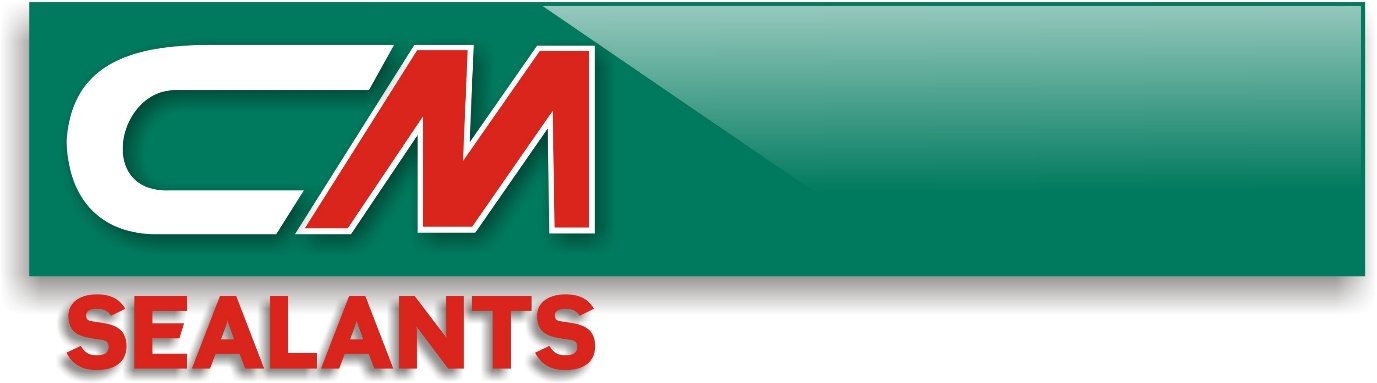 CM Stonesil DatasheetImportant remarksThe function of the sealant can only be guaranteed if correctly applied in accordance with the technical recommendations given in this data sheet and in related standards.Sealant application in situations with strongly fluctuating temperatures (premature stressing of the sealant) must be avoided.The sealant is compatible with many paints and lacquers. Owing to the large number of different coating systems on the market, own tests concerning adhesion and compatibility have to be performed prior to application. For example, it is known that alkyd resin based paints may give discolouration in combination with neutral curing silicones.The sealant is not over paintable,Especially on powder-coated substrates, adhesion has to be tested carefully, since it can be affected negatively depending on the coating used (may even vary for different colours of the same brand of powder coating).In contact with bituminous, tar- or plasticizer-releasing substrates (eg EPDM, neoprene, butyl), discolouration and/or loss of adhesion may occur.Good ventilation must be provided during application and curing to allow curing by-products to evaporate. Low temperatures, low humidity’s and joint depths above 15 mm can retard skin formation and curing significantly.Exposure to liquid (eg acid-based cleaning agents, strongly coloured liquids) or gaseous chemicals (eg. tobacco smoke) for longer periods can result in discoloration of the product, especially for light colours (white). In general, the mechanical properties of the sealant are not adversely affected.Contact Technical:Tel: 0208 519 6358
